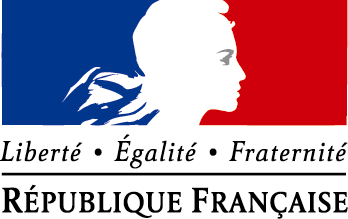 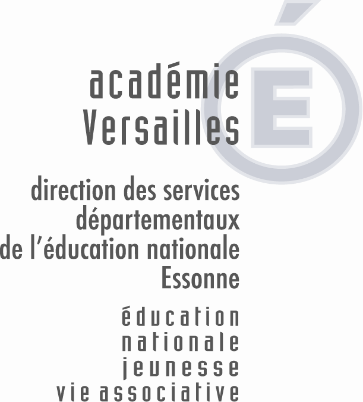 École élémentaire du GuichetImpasse René Paillole91400 ORSAYProcès verbal du Conseil d'écoleConseil d'école n° 3Date : 25/05/2019Durée : 2hParticipantsReprésentants des parents d'élèves : FCPE Titulaires : M. Limballe, M. Charlet, M. Trimouille ;LIPEG Titulaires :  Mme Nojean, Mme Pacton,  ; FCPE Suppléants :  Mme Ponçot, Mme De Magalhaes AfonsoLIPEG Suppléants :  Mme CharoussetEnseignants :  Mme Geerstman CPA excusée, Mme Raillot CPB, Mme Filleau CE1A, Mme Rinaudo CE1B, Mme Richard CE2A et CE1A,Mme Sirjean CE2B, Mme Barot CM1A, Mme Jengie CM1B, Mme Clerjon CM2A, Mme Marchal CM2B, Mme Korneta Professeur anglophone,Mme Postec Professeur anglophone.Représentants de la mairie : M. MissenardEnseignants :  Mme Geerstman CPA excusée, Mme Raillot CPB, Mme Filleau CE1A, Mme Rinaudo CE1B, Mme Richard CE2A et CE1A,Mme Sirjean CE2B, Mme Barot CM1A, Mme Jengie CM1B, Mme Clerjon CM2A, Mme Marchal CM2B, Mme Korneta Professeur anglophone,Mme Postec Professeur anglophone.Représentants de l’Éducation Nationale : DDEN : Mme Bourdeau Glédel    excuséeEnseignants :  Mme Geerstman CPA excusée, Mme Raillot CPB, Mme Filleau CE1A, Mme Rinaudo CE1B, Mme Richard CE2A et CE1A,Mme Sirjean CE2B, Mme Barot CM1A, Mme Jengie CM1B, Mme Clerjon CM2A, Mme Marchal CM2B, Mme Korneta Professeur anglophone,Mme Postec Professeur anglophone.Président de la séance : Anne Pommier (directrice)Ordre du jour : Qui fait le compte rendu ? Point sur les effectifs et la structure probable de l’écoleBudgets : point sur l’utilisationVie de l'écolePEProjet « école à anglais renforcé »Classe verte Journée anglophoneFête de la scienceFête de l’écoleTravaux prévusSécuritéExercices de sécurité : évacuation et PPMS Commission de sécurité Qui fait le compte rendu ? La FCPEStructure de l’école et effectifsAu dernier comptage, les effectifs prévus à la rentrée de septembre 2019 étaient de 290 élèves, soit 14 unités au-dessus du seuil d’ouverture. Mais 4 départs sont anticipés et Mme Pommier ne sait pas si elle doit compter de nouvelles arrivées. Donc nous voilà revenus à la situation antérieure, avec 10 élèves au-dessus du seuil d’ouverture et 28,5 élèves par classe en moyenne. Dans cette situation, l’ouverture d’une onzième classe ne semble pas automatique et l’administration s’orienterait peut-être vers une ouverture différée, et en tout cas vers un comptage à la rentrée.La structure serait la suivante : 57 CP, 58 CE1, 64 CE2, 53 CM1 et 53 CM2.Les représentants élus de parents d’élèves font part de leur totale incompréhension et de leur mécontentement, devant une situation qu’ils jugent ubuesque. Ils notent la réunion du CDEN le 17 juin prochain et se donnent rendez-vous pour une mobilisation d’ici-là.Mme Pommier indique de son côté que s’il y a comptage, il faut absolument que les élèves soient présents au moment du comptage. Il a lieu le jour de la rentrée ou le lendemain. Il faut impérativement que les parents d’enfants absents préviennent Mme Pommier et lui fournissent des justificatifs afin que leurs enfants soient comptés dans les effectifs de l’école.Budgets Budget de la mairieLe budget de l’école alloué par la mairie n’a pas été modifié depuis la dernière réunion.Budget de la coopérativeConcernant le budget de la coopérative, l’école a rencontré des difficultés au moment du paiement de la classe verte, exactement comme l’année dernière (le calendrier des virements en provenance de la mairie et des versements à transmettre au prestataire ne se recouvraient pas). M. Missenard indique que ces problèmes seront normalement résolus l’année prochaine.Mme Pommier indique que l’équipe pédagogique a toujours le projet d’acheter un jeu d’échecs géants et demandera à la mairie de tracer un échiquier au sol. La demande devrait être formalisée courant juillet, afin que les travaux soient entrepris avant la rentrée.Mme Sirjean demande s’il serait possible d’aménager le terrain arrière, pour mieux répartir les élèves pendant les récréations. Cela supposerait de limiter l’accès à l’espace vert et de sécuriser les escaliers.Dans l’ensemble, l’équipe a été très occupée cette année, aussi bien par la gestion des effectifs que des cours d’anglais. Elle n’a donc pas pu mettre en œuvre les idées précédemment formulées : achat de livres, etc. Le budget mairie est bientôt consommé ; celui de la coopérative servira ensuite à compléter le financement des sorties. Les Commandos de Lecture intempestives (CLI) devraient être sollicités de nouveau l’année prochaine pour les CE2 CM1 et CM2. Deux journées à la ferme pédagogique de Bel air à Villiers-Le-Bâcle sont prévues dès l’automne pour les CP et CE1.Vie de l’écoleProjet d’écoleLe projet d’école actuel touche à sa fin, puisque sa troisième année va bientôt se clore. Un nouveau projet sera élaboré à la rentrée. Son format va changer : il sera normalement plus simple et sans doute annuel. Il sera articulé autour de quatre pôles : « ambition pour tous et excellence », « bien-être pour tous (enseignants, parents, élèves) », « culture et citoyenneté responsables », « équité et inclusion pour tous et pour chacun ».Projet EMILE de classes en anglaisUne réunion est prévue le 20 juin à l’inspection à 18h30. Nous connaîtrons normalement à ce moment-là les intentions de l’administration. Pour l’instant, les deux enseignantes n’ont reçu que des promesses orales qu’elles seraient reconduites toutes les deux ; mais elles n’ont pas encore signé de contrat. Elles pensent en avoir la confirmation en même temps que les parents.Fête de la scienceMme Pommier remercie Mme Pacton et Monsieur Santharoubane pour leur aide en vue d’une inscription à la fête de la science 2019 (du 7 au 13 octobre). Le programme ne sera mis en ligne que le 15 juin ; les enseignantes intéressées devront réserver des créneaux assez rapidement à partir de cette date. Mmes Clerjon et Marchal indiquent que la Maison d'Initiation et de Sensibilisation aux Sciences (MISS) et certains laboratoires de  l’Université Paris-Sud  offrent également des ateliers gratuits et très intéressants.Sorties et spectaclesLe 27 mai, les classes de CE2 sont allées à Thoiry. Tout s’est très bien passé, en dehors d’un défaut de climatisation dans le car, assez incommodant. Du 3 au 8 juin, les CM2 partent en Auvergne.Le 6 juin, les CM1 vont à Thoiry. Le 11 juin, les CE1 vont au château de Breteuil. Le 17 juin, les CP vont à la Bergerie nationale. Le 18 juin, les CE2 et CM1 font un spectacle à l’auditorium du conservatoire.La journée anglophone sera organisée le 1er juillet. Les parents seront sollicités et l’organisation similaire à celle de l’année dernière : une animation sera prévue dans chaque classe, en partie assurée par les parents.En mai et juin, le Siom a envoyé dans l’école un artiste présentant un spectacle : « Monsieur poubelle ». Cela démarre comme un numéro de clown : il se présente comme un homme-déchet, qui stocke les déchets que lui donnent les enfants. Puis, devenu trop lourd, il remarque qu’il ne peut plus entrer dans la poubelle et engage alors une discussion avec les élèves, faisant appel à leurs suggestions pour réduire la quantité de déchets.Projet sur l’autismeLe projet sur l’autisme avance et prend tournure. Avec l’aide de l’association « Détours », et l’appui de ses partenaires (le Sessad, l’ASH), un projet de projection-débat est en cours d’élaboration. À l’attention des élèves, il se tiendrait en novembre. En outre, Mme Wachthausen pourrait faire une intervention auprès des enseignantes, et serait associée au projet. Mme Pommier précise son souhait que ce projet ne soit pas trop exclusivement centré sur l’autisme. L’école accueille différents profils d’élèves et l’enjeu, à ses yeux, est surtout de sensibiliser tous les élèves de l’école à la différence quelle qu’elle soit.Fête de l’écoleElle se tiendra le 22 juin et aura pour thème le Moyen-Âge. Le projet avance bien ; beaucoup de parents sont impliqués. Les enseignantes sont cordialement invitées à participer et à présenter les travaux effectués par les élèves dans le courant de l’année. L’accès au stand alimentation devrait être simplifié.Travaux prévusDalles de solLes dalles de sol de l’école sont fixées avec de la colle amiantée. Comme certaines s’abîment, elles vont être encapsulées durant été, au moins dans les couloirs. Les représentants de parents et les enseignantes font remarquer qu’il serait judicieux d’en profiter pour recouvrir également le sol des classes (où certaines dalles sont également cassées ou décollées). M. Missenard rappelle que le diagnostic « amiante », obligatoire, a été réalisé dans l’école et transmis à l’Inspection de l’EN. Il n’y a pas de situation d’urgence, seulement des parties « à surveiller », ce qui est fait. ChiffragesUn devis a été établi, dans l’éventualité de la pose d’un ascenseur dans l’école et de l’aménagement de toilettes aux étages. L’école élémentaire du Guichet est en effet la seule de la commune à ne pas pouvoir accueillir d’élève à mobilité réduite. Cela coûterait autour de 300 000 €. L’insonorisation du préau, également envisagée, coûterait autour de 20 000 €.Autres travauxLa borne escamotable attendue au bout de l’impasse Paillole devrait être posée durant l’été.Concernant l’installation de matériel pédagogique numérique, un état des lieux complet a été réalisé. Il ne reste plus qu’à prendre les décisions d’achat. Des vidéoprojecteurs devaient être installés dans toutes les salles de l’école, y compris dans les deux salles d’arts plastiques et d’anglais. M. Missenard signale aux enseignantes qu’il est encore temps de demander la pose de tableaux interactifs.La sonnette et l’interphone de la grille devraient être réparés en juin.Commission de sécuritéLa commission est passée, et a rendu un avis favorable. L’officier présent a demandé à ce que les cartables soient mieux rangés dans les couloirs. En outre, une grosse armoire doit être déplacée à la cave.Fait à : OrsayLe : 04/06/2019Le secrétaire de séance(Nom, prénom et signature)Le président du conseil d'école(Nom, prénom et signature)Prochain conseil d’école : M. Charlet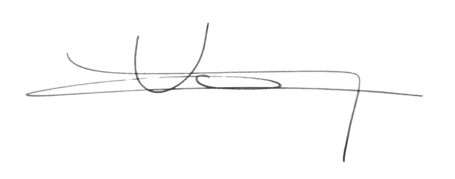 Mme Anne POMMIER 